Z P R A V O D A J – 2 . K L Z - A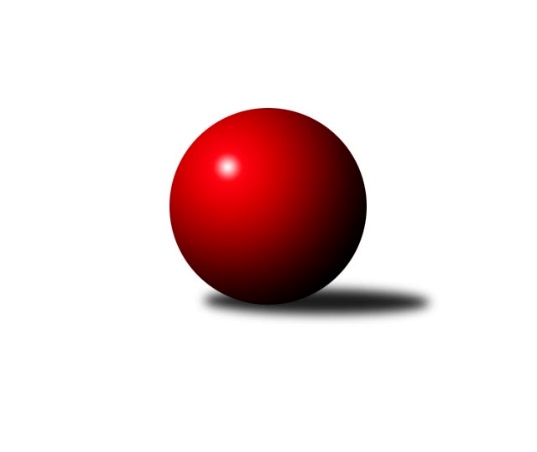  10Ročník 2018/2019	24.11.2018       Hráčky Jihlavy i Pelhřimova shodně vítězí i v tomto kole, proto to zásadní změnu do čela tabulky nepřineslo. Svojí první výhru mají za sebou hráčky Chýnova a překvapivě na drahách na Žižkově, jedno domácí zaváhání pod hranici 500 kuželek se ukázalo být rozhodující. Chýnov se touto výhrou odpoutal od samého dna tabulky, nyní tam jsou hráčky z Neratovic.	      Další zpravodaj bude vydán až 8.12.2018, tak sledujte výsledky 11. kola na internetu, přesněji na kuzelky.com.Nejlepšího výkonu v tomto kole: 3204 dosáhlo družstvo: TJ Sokol ChýnovNejlepší výkon kola: 563 - Zuzana MihálováSouhrnný přehled výsledků:Kuželky Jiskra Hazlov 	- TJ Neratovice	6:2	3201:3124	(14.5:9.5)	24.11.TJ Biž. Jablonec n. Nisou 	- TJ Spartak Pelhřimov 	3:5	3098:3159	(13.0:11.0)	24.11.SKK Primátor Náchod B	- TJ Loko. Ústí nad Labem	6:2	3105:3090	(12.0:12.0)	24.11.SK Žižkov Praha	- TJ Sokol Chýnov	2.5:5.5	3167:3204	(11.5:12.5)	24.11.KK PSJ Jihlava	- TJ Sparta Kutná Hora 	7:1	3191:3025	(15.0:9.0)	24.11.Tabulka družstev:	1.	KK PSJ Jihlava	9	9	0	0	55.5 : 16.5 	136.0 : 80.0 	 3160	18	2.	TJ Spartak Pelhřimov	9	8	1	0	53.0 : 19.0 	121.0 : 95.0 	 3155	17	3.	SKK Primátor Náchod B	9	7	0	2	49.0 : 23.0 	122.0 : 94.0 	 3153	14	4.	KK Jiří Poděbrady	9	5	0	4	37.0 : 35.0 	106.5 : 109.5 	 3070	10	5.	SK Žižkov Praha	10	5	0	5	44.5 : 35.5 	132.5 : 107.5 	 3130	10	6.	TJ Lokomotiva Ústí nad Labem	9	4	0	5	36.5 : 35.5 	111.5 : 104.5 	 3160	8	7.	TJ Sparta Kutná Hora	9	4	0	5	32.0 : 40.0 	104.0 : 112.0 	 3028	8	8.	TJ Bižuterie Jablonec nad Nisou	9	3	0	6	31.0 : 41.0 	101.5 : 114.5 	 3058	6	9.	Kuželky Jiskra Hazlov	9	2	1	6	24.0 : 48.0 	95.5 : 120.5 	 3053	5	10.	TJ Sokol Chýnov	9	1	0	8	20.5 : 51.5 	90.0 : 126.0 	 3063	2	11.	TJ Neratovice	9	1	0	8	17.0 : 55.0 	79.5 : 136.5 	 3027	2Podrobné výsledky kola:	 Kuželky Jiskra Hazlov 	3201	6:2	3124	TJ Neratovice	Lucie Tauerová	127 	 138 	 127 	132	524 	 2.5:1.5 	 529 	 138	138 	 123	130	Karolína Kovaříková	Marta Kořanová	126 	 130 	 122 	144	522 	 1:3 	 528 	 127	127 	 126	148	Hana Mlejnková	Andrea Trampuschová	144 	 134 	 121 	144	543 	 3:1 	 493 	 120	115 	 129	129	Anna Doškářová	Klára Jarinová	134 	 130 	 140 	125	529 	 3:1 	 537 	 133	126 	 138	140	Jana Samoláková	Karoline Utikalová	137 	 131 	 140 	120	528 	 1:3 	 523 	 125	132 	 142	124	Lucie Holubová	Linda Lidman	142 	 141 	 129 	143	555 	 4:0 	 514 	 130	128 	 122	134	Eva Dvorskározhodčí: Norbert SchneiderNejlepší výkon utkání: 555 - Linda Lidman	 TJ Biž. Jablonec n. Nisou 	3098	3:5	3159	TJ Spartak Pelhřimov 	Olga Syková	134 	 144 	 117 	120	515 	 3:1 	 514 	 160	133 	 116	105	Gabriela Knězů	Jana Gembecová	112 	 138 	 154 	114	518 	 2:2 	 537 	 122	128 	 147	140	Aneta Kusiová	Lenka Stejskalová	137 	 115 	 124 	134	510 	 2:2 	 501 	 126	124 	 128	123	Kateřina Carvová	Jana Florianová	139 	 146 	 135 	127	547 	 3:1 	 523 	 129	136 	 139	119	Jana Pliešovská	Jitka Šklíbová	119 	 117 	 140 	145	521 	 2:2 	 529 	 138	111 	 154	126	Josefína Vytisková	Iveta Seifertová st.	124 	 115 	 135 	113	487 	 1:3 	 555 	 141	139 	 133	142	Štěpánka Vytiskovározhodčí: Jiří TůmaNejlepší výkon utkání: 555 - Štěpánka Vytisková	 SKK Primátor Náchod B	3105	6:2	3090	TJ Loko. Ústí nad Labem	Milena Mankovecká	130 	 125 	 119 	139	513 	 2:2 	 503 	 138	121 	 128	116	Anežka Motejlová	Denisa Kovačovičová	126 	 134 	 124 	119	503 	 4:0 	 458 	 113	117 	 123	105	Šárka Vohnoutová	Denisa Nálevková	131 	 122 	 136 	136	525 	 1:3 	 547 	 150	131 	 141	125	Barbora Vašáková	Eliška Boučková	136 	 125 	 124 	124	509 	 2:2 	 506 	 133	115 	 131	127	Eva Jandíková	Lucie Slavíková	150 	 123 	 138 	140	551 	 2:2 	 547 	 129	135 	 147	136	Tereza Odstrčilová	Helena Mervartová	118 	 147 	 120 	119	504 	 1:3 	 529 	 140	131 	 136	122	Jana Balzerovározhodčí: Jiří Doucha ml.Nejlepší výkon utkání: 551 - Lucie Slavíková	 SK Žižkov Praha	3167	2.5:5.5	3204	TJ Sokol Chýnov	Kateřina Katzová	120 	 142 	 138 	139	539 	 1:3 	 563 	 136	119 	 152	156	Zuzana Mihálová	Hedvika Mizerová	135 	 142 	 141 	137	555 	 3:1 	 519 	 123	123 	 133	140	Věra Návarová	Blanka Mašková	141 	 133 	 128 	120	522 	 2:2 	 513 	 131	112 	 137	133	Jana Takáčová	Irini Sedláčková	136 	 118 	 132 	132	518 	 2:2 	 539 	 135	141 	 133	130	Miroslava Cízlerová	Lucie Řehánková	131 	 129 	 124 	110	494 	 1.5:2.5 	 531 	 141	158 	 122	110	Alena Kovandová	Lenka Boštická	144 	 140 	 136 	119	539 	 2:2 	 539 	 152	136 	 128	123	Dita Kotorovározhodčí: Michal TruksaNejlepší výkon utkání: 563 - Zuzana Mihálová	 KK PSJ Jihlava	3191	7:1	3025	TJ Sparta Kutná Hora 	Šárka Dvořáková	141 	 133 	 157 	126	557 	 3:1 	 521 	 124	125 	 130	142	Eva Renková	Eva Rosendorfská	139 	 135 	 150 	118	542 	 2:2 	 524 	 128	145 	 126	125	Jana Abrahámová	Šárka Vacková	120 	 136 	 130 	136	522 	 3:1 	 482 	 122	121 	 119	120	Klára Miláčková	Karolína Derahová	135 	 141 	 128 	126	530 	 1:3 	 544 	 128	142 	 143	131	Ivana Kopecká	Simona Matulová	121 	 134 	 121 	130	506 	 2:2 	 503 	 129	115 	 119	140	Marie Adamcová	Jana Braunová	142 	 124 	 139 	129	534 	 4:0 	 451 	 122	117 	 102	110	Zdeňka Vokolkovározhodčí: Partl JiříNejlepší výkon utkání: 557 - Šárka DvořákováPořadí jednotlivců:	jméno hráče	družstvo	celkem	plné	dorážka	chyby	poměr kuž.	Maximum	1.	Jana Braunová	KK PSJ Jihlava	566.8	365.6	201.1	1.8	5/5	(610)	2.	Štěpánka Vytisková	TJ Spartak Pelhřimov 	556.2	368.0	188.3	2.1	6/6	(582)	3.	Věra Slezáčková	TJ Lokomotiva Ústí nad Labem	550.0	382.2	167.8	7.0	4/6	(565)	4.	Lucie Holubová	TJ Neratovice	549.9	367.6	182.3	3.8	5/6	(574)	5.	Lenka Boštická	SK Žižkov Praha	545.2	366.0	179.2	4.0	6/6	(579)	6.	Kateřina Majerová	SKK Primátor Náchod B	539.6	364.8	174.9	3.6	4/5	(550)	7.	Karolína Derahová	KK PSJ Jihlava	538.8	363.8	175.1	5.2	4/5	(571)	8.	Linda Lidman	Kuželky Jiskra Hazlov 	538.6	364.4	174.1	4.8	4/5	(583)	9.	Lucie Tauerová	Kuželky Jiskra Hazlov 	535.8	369.5	166.2	2.8	5/5	(564)	10.	Denisa Kovačovičová	SKK Primátor Náchod B	535.4	361.7	173.7	4.4	4/5	(555)	11.	Jana Florianová	TJ Bižuterie Jablonec nad Nisou 	535.1	359.3	175.8	3.4	5/5	(568)	12.	Tereza Odstrčilová	TJ Lokomotiva Ústí nad Labem	534.7	361.2	173.4	5.1	6/6	(549)	13.	Jana Balzerová	TJ Lokomotiva Ústí nad Labem	533.3	365.6	167.7	5.6	4/6	(560)	14.	Zuzana Mihálová	TJ Sokol Chýnov	531.3	363.6	167.7	8.1	5/6	(565)	15.	Aneta Kusiová	TJ Spartak Pelhřimov 	530.9	354.2	176.7	4.6	6/6	(552)	16.	Zdeňka Dejdová	KK Jiří Poděbrady 	530.9	366.7	164.2	5.4	5/5	(601)	17.	Kateřina Katzová	SK Žižkov Praha	530.8	356.1	174.7	6.1	6/6	(561)	18.	Kamila Dvořáková	TJ Sparta Kutná Hora 	530.6	348.6	181.9	3.2	4/6	(572)	19.	Barbora Vašáková	TJ Lokomotiva Ústí nad Labem	529.4	354.1	175.3	6.0	6/6	(547)	20.	Michaela Moravcová	KK Jiří Poděbrady 	529.1	367.0	162.1	7.0	5/5	(565)	21.	Helena Mervartová	SKK Primátor Náchod B	528.9	358.7	170.3	5.9	4/5	(544)	22.	Denisa Nálevková	SKK Primátor Náchod B	528.9	361.9	167.1	5.6	5/5	(566)	23.	Dita Kotorová	TJ Sokol Chýnov	528.5	360.7	167.8	4.5	6/6	(541)	24.	Blanka Mašková	SK Žižkov Praha	526.4	357.5	168.9	7.3	6/6	(550)	25.	Martina Melchertová	KK PSJ Jihlava	526.3	354.8	171.5	5.4	5/5	(567)	26.	Jitka Bulíčková	TJ Sparta Kutná Hora 	525.8	354.9	170.9	4.9	4/6	(555)	27.	Eva Renková	TJ Sparta Kutná Hora 	525.6	359.2	166.4	5.1	6/6	(588)	28.	Jitka Šklíbová	TJ Bižuterie Jablonec nad Nisou 	524.6	360.8	163.7	4.7	5/5	(538)	29.	Gabriela Knězů	TJ Spartak Pelhřimov 	524.0	356.6	167.4	7.2	6/6	(556)	30.	Šárka Vohnoutová	TJ Lokomotiva Ústí nad Labem	522.9	345.5	177.4	5.5	5/6	(564)	31.	Petra Štrosmajerová	TJ Spartak Pelhřimov 	521.2	356.3	164.8	4.1	4/6	(547)	32.	Alena Kovandová	TJ Sokol Chýnov	519.8	353.6	166.2	5.3	6/6	(564)	33.	Šárka Vacková	KK PSJ Jihlava	519.2	355.5	163.8	7.6	4/5	(555)	34.	Josefína Vytisková	TJ Spartak Pelhřimov 	518.5	347.8	170.7	5.1	5/6	(569)	35.	Eva Jandíková	TJ Lokomotiva Ústí nad Labem	518.5	360.0	158.5	7.5	4/6	(551)	36.	Marta Kořanová	Kuželky Jiskra Hazlov 	518.3	352.8	165.4	7.4	4/5	(552)	37.	Ivana Kopecká	TJ Sparta Kutná Hora 	517.1	352.8	164.3	7.9	4/6	(544)	38.	Kateřina Carvová	TJ Spartak Pelhřimov 	516.2	355.8	160.4	7.7	6/6	(589)	39.	Anežka Motejlová	TJ Lokomotiva Ústí nad Labem	515.9	354.2	161.8	8.6	5/6	(532)	40.	Jana Gembecová	TJ Bižuterie Jablonec nad Nisou 	514.9	338.8	176.1	7.3	4/5	(536)	41.	Lucie Řehánková	SK Žižkov Praha	514.4	354.2	160.2	6.4	6/6	(544)	42.	Zuzana Holcmanová	KK Jiří Poděbrady 	514.1	358.0	156.1	7.9	5/5	(566)	43.	Jana Takáčová	TJ Sokol Chýnov	513.9	354.0	160.0	5.4	6/6	(550)	44.	Lenka Honzíková	KK Jiří Poděbrady 	513.5	352.6	160.9	8.2	4/5	(534)	45.	Lenka Stejskalová	TJ Bižuterie Jablonec nad Nisou 	511.2	353.4	157.8	8.4	5/5	(572)	46.	Eva Rosendorfská	KK PSJ Jihlava	510.4	346.6	163.9	6.5	5/5	(556)	47.	Iveta Seifertová st.	TJ Bižuterie Jablonec nad Nisou 	507.0	342.9	164.1	7.0	5/5	(527)	48.	Irini Sedláčková	SK Žižkov Praha	506.7	347.7	158.9	6.8	6/6	(562)	49.	Věra Návarová	TJ Sokol Chýnov	506.6	355.0	151.6	8.4	6/6	(536)	50.	Karoline Utikalová	Kuželky Jiskra Hazlov 	504.7	343.8	160.9	7.0	5/5	(559)	51.	Jana Abrahámová	TJ Sparta Kutná Hora 	504.0	351.2	152.8	11.0	6/6	(553)	52.	Adéla Víšová	SKK Primátor Náchod B	503.8	339.9	163.8	8.6	4/5	(552)	53.	Eva Dvorská	TJ Neratovice	502.0	339.8	162.2	8.1	6/6	(534)	54.	Karolína Kovaříková	TJ Neratovice	501.4	343.9	157.5	7.8	5/6	(554)	55.	Michaela Weissová	KK Jiří Poděbrady 	496.8	342.3	154.5	8.8	4/5	(548)	56.	Klára Jarinová	Kuželky Jiskra Hazlov 	494.4	344.9	149.5	9.4	4/5	(540)	57.	Anna Doškářová	TJ Neratovice	494.4	335.9	158.5	9.7	5/6	(521)	58.	Miroslava Cízlerová	TJ Sokol Chýnov	493.2	351.6	141.6	11.8	6/6	(539)	59.	Eva Kotalová	Kuželky Jiskra Hazlov 	488.5	345.3	143.2	11.2	5/5	(508)	60.	Hana Mlejnková	TJ Neratovice	486.7	335.1	151.6	10.5	5/6	(528)		Lucie Smrčková	TJ Spartak Pelhřimov 	577.0	374.0	203.0	3.0	1/6	(577)		Miroslava Matejková	TJ Spartak Pelhřimov 	559.0	402.0	157.0	4.0	1/6	(559)		Šárka Dvořáková	KK PSJ Jihlava	551.0	372.7	178.3	5.3	1/5	(557)		Dana Adamů	SKK Primátor Náchod B	546.0	365.0	181.0	6.0	1/5	(546)		Lucie Slavíková	SKK Primátor Náchod B	544.8	362.0	182.8	5.0	3/5	(569)		Petra Dočkalová	KK PSJ Jihlava	542.0	364.0	178.0	2.7	3/5	(567)		Tereza Nováková	TJ Neratovice	538.0	358.0	180.0	3.0	1/6	(538)		Lenka Chalupová	TJ Lokomotiva Ústí nad Labem	537.5	362.0	175.5	3.0	2/6	(541)		Eliška Boučková	SKK Primátor Náchod B	531.6	362.1	169.4	4.6	3/5	(544)		Lada Tichá	KK Jiří Poděbrady 	528.5	351.0	177.5	6.5	1/5	(540)		Olga Syková	TJ Bižuterie Jablonec nad Nisou 	519.5	355.8	163.7	7.0	2/5	(542)		Jana Samoláková	TJ Neratovice	516.3	357.5	158.8	7.7	3/6	(537)		Jana Pliešovská	TJ Spartak Pelhřimov 	511.5	366.5	145.0	9.0	2/6	(523)		Magdaléna Moravcová	KK Jiří Poděbrady 	511.3	348.7	162.5	6.1	3/5	(531)		Anna Sailerová	SK Žižkov Praha	510.0	345.0	165.0	7.7	3/6	(528)		Jitka Vacková	KK Jiří Poděbrady 	509.3	352.8	156.5	7.3	2/5	(530)		Marie Adamcová	TJ Sparta Kutná Hora 	503.0	357.0	146.0	10.0	1/6	(503)		Hedvika Mizerová	SK Žižkov Praha	502.1	349.1	153.0	8.6	3/6	(555)		Jaroslava Fukačová	TJ Neratovice	501.2	340.2	161.0	10.2	3/6	(531)		Simona Matulová	KK PSJ Jihlava	499.7	361.7	138.0	13.4	3/5	(513)		Milena Mankovecká	SKK Primátor Náchod B	498.7	343.2	155.5	7.5	2/5	(513)		Michaela Dušková	SKK Primátor Náchod B	498.0	333.5	164.5	7.0	2/5	(516)		Radana Krausová	KK PSJ Jihlava	498.0	343.0	155.0	11.0	1/5	(498)		Hana Barborová	TJ Sparta Kutná Hora 	493.5	342.0	151.5	10.5	2/6	(527)		Tereza Kovandová	TJ Sokol Chýnov	492.5	334.5	158.0	8.5	1/6	(524)		Klára Miláčková	TJ Sparta Kutná Hora 	491.7	358.7	133.0	10.7	3/6	(504)		Alžběta Doškářová	TJ Neratovice	486.7	336.3	150.3	13.3	3/6	(493)		Andrea Trampuschová	Kuželky Jiskra Hazlov 	484.8	334.1	150.6	9.1	2/5	(543)		Miroslava Utikalová	Kuželky Jiskra Hazlov 	480.0	340.0	140.0	9.0	1/5	(480)		Zdeňka Vytisková	TJ Spartak Pelhřimov 	472.0	332.5	139.5	13.0	2/6	(497)		Zdeňka Kvapilová	TJ Bižuterie Jablonec nad Nisou 	463.8	332.4	131.3	14.4	3/5	(481)		Lenka Klimčáková	TJ Sparta Kutná Hora 	456.0	325.0	131.0	11.0	1/6	(456)		Anna Zlámalová	TJ Neratovice	448.0	335.0	113.0	17.0	1/6	(448)		Iveta Seifertová ml.	TJ Bižuterie Jablonec nad Nisou 	441.0	321.0	120.0	15.0	1/5	(441)		Zdeňka Vokolková	TJ Sparta Kutná Hora 	412.0	308.0	104.0	20.5	2/6	(451)		Hana Peroutková	TJ Sokol Chýnov	389.0	294.0	95.0	23.8	2/6	(415)Sportovně technické informace:Zápisy z utkání mi prosím posílejte řádně vyplněné, první v pořadí je pouze příjmení (nepoužívejte pouze velká písmena)  o řádek níže je jméno a o řádek níže je registrační číslo. Prosím, nezapomínejte do poznámky v zápisu o utkání jasně určit status startu hráček mimo soupisku.start náhradníkadopsání na soupiskuStále není jasno jak uvádět příjmení a jméno, je nutné použít diakritiku při vyplňování.Zápis mi prosím pošlete i přes skutečnost, že byl vygenerován systémem kuzelky.com. Nejlepší bude zápis z utkání odeslat hned po utkání, mám více času reagovat na případné nesrovnalosti.Adresy kam vždy zápis posílat: petr.kohlicek@seznam.cz, petr.kohlicek@kuzelky.cz Starty náhradníků:registrační číslo	jméno a příjmení 	datum startu 	družstvo	číslo startu23104	Jana Pliešovská	24.11.2018	TJ Spartak Pelhřimov 	2x3529	Olga Syková	24.11.2018	TJ Biž. Jablonec nad Nisou 	4x
Hráči dopsaní na soupisku:registrační číslo	jméno a příjmení 	datum startu 	družstvo	Program dalšího kola:11. kolo			SK Žižkov Praha - -- volný los --	1.12.2018	so	10:00	TJ Sokol Chýnov - SKK Primátor Náchod B	1.12.2018	so	10:00	TJ Lokomotiva Ústí nad Labem - TJ Bižuterie Jablonec nad Nisou 	1.12.2018	so	13:00	TJ Spartak Pelhřimov  - KK PSJ Jihlava	1.12.2018	so	13:00	TJ Sparta Kutná Hora  - Kuželky Jiskra Hazlov 	1.12.2018	so	10:00	TJ Neratovice - KK Jiří Poděbrady 13. kolo08.12.18	so	13:30	Kuželky Jiskra Hazlov - KK Jiří PoděbradyZpracoval: Petr Kohlíček, GSM 777 626 473, 775 26 27 28Dne: 24.11.2018Nejlepší šestka kola - absolutněNejlepší šestka kola - absolutněNejlepší šestka kola - absolutněNejlepší šestka kola - absolutněNejlepší šestka kola - dle průměru kuželenNejlepší šestka kola - dle průměru kuželenNejlepší šestka kola - dle průměru kuželenNejlepší šestka kola - dle průměru kuželenNejlepší šestka kola - dle průměru kuželenPočetJménoNázev týmuVýkonPočetJménoNázev týmuPrůměr (%)Výkon2xZuzana MihálováSokol Chýnov5633xŠtěpánka VytiskováPelhřimov109.595551xŠárka DvořákováJihlava5571xZuzana MihálováSokol Chýnov109.025635xŠtěpánka VytiskováPelhřimov5553xLucie SlavíkováNáchod B108.525511xHedvika MizerováŽižkov5553xJana FlorianováJablonec108.015473xLinda LidmanHazlov5551xBarbora VašákováTJ Lokomotiva Ú107.735472xLucie SlavíkováNáchod B5511xTereza OdstrčilováTJ Lokomotiva Ú107.73547